การพัฒนาบทบาทของพระสงฆ์ในการเสริมสร้างสัมมาชีพแก่ประชาชนใน จังหวัดราชบุรีBUDDHIST MONKS ROLES DEVELOPMENT FOR THE PEOPLE’S RIGHT OCCUPATION PROMOTION IN RATCHABURI PROINCEการพัฒนาบทบาทของพระสงฆ์ในการเสริมสร้างสัมมาชีพแก่ประชาชน      ในจังหวัดราชบุรี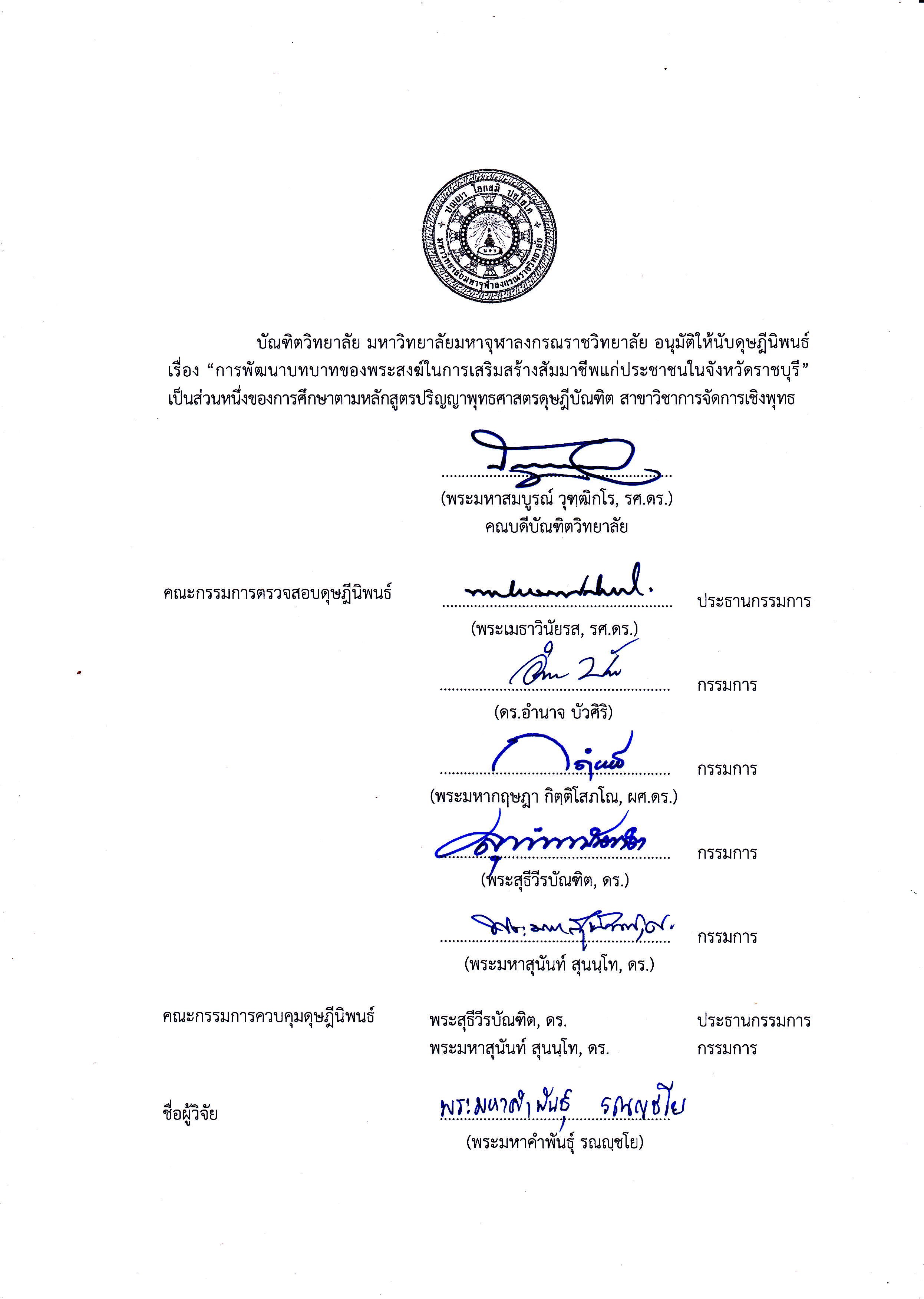 บทคัดย่อการวิจัยนี้ มีวัตถุประสงค์เพื่อ ๑. ศึกษาสภาพปัจจุบันของการเสริมสร้างสัมมาชีพแก่ประชาชนในจังหวัดราชบุรี ๒.ศึกษาบทบาทของพระสงฆ์ในการเสริมสร้างสัมมาชีพแก่ประชาชนตามหลักการของพระพุทธศาสนา และ ๓.ศึกษาการพัฒนาบทบาทของพระสงฆ์ในการเสริมสร้างสัมมาชีพแก่ประชาชนในจังหวัดราชบุรีการวิจัยครั้งนี้ใช้ระเบียบวิธีการวิจัยเชิงคุณภาพ เก็บข้อมูลภาคสนามจากพระสงฆ์ผู้มีบทบาทโดดเด่นในการเสริมสร้างสัมมาชีพแก่ประชาชน หัวหน้าหน่วยงานราชการที่เกี่ยวข้องกับการพัฒนาชุมชน ผู้เชี่ยวชาญเกี่ยวกับการพัฒนาชุมชน ผู้นำชุมชน/ปราชญ์ชาวบ้าน/ผู้ทรงคุณวุฒิประจำท้องถิ่น และนักวิชาการด้านศาสนา ด้วยการเลือกแบบเจาะจงตามลักษณะของการเป็นตัวแทนของกลุ่มที่เหมาะสม โดยการสัมภาษณ์เชิงลึกผู้ให้ข้อมูลสำคัญ จำนวน ๒๕ รูปหรือคน โดยมีใช้แบบสัมภาษณ์แบบมีโครงสร้างเป็นเครื่องมือในการเก็บรวบรวมข้อมูล และการสนทนากลุ่มเฉพาะกับผู้ทรงคุณวุฒิ จำนวน ๑๐ รูปหรือคน วิเคราะห์ข้อมูลด้วยเทคนิคการวิเคราะห์เนื้อหาเชิงพรรณาผลการวิจัยพบว่า๑. สภาพปัจจุบันของการเสริมสร้างสัมมาชีพแก่ประชาชนในจังหวัดราชบุรี พบว่า มีการดำเนินการครอบคลุมการดำเนินงาน ๖ ด้าน คือ ๑) ด้านการพัฒนาผู้นำสัมมาชีพได้แก่มีการจัดอบรมหลักสูตรวิทยากรผู้นำสัมมาชีพ ๒) ด้านการประชุมเชิงปฏิบัติการวิทยากรสัมมาชีพชุมชนระดับจังหวัด ได้แก่ มีการวิเคราะห์อาชีพชุมชน ๓) ด้านการเตรียมความพร้อมทีมวิทยากรสัมมาชีพชุมชนระดับหมู่บ้าน ได้แก่มีปราชญ์ชุมชนร่วมเป็นวิทยากร ๔) ด้านการเตรียมความพร้อมครัวเรือนเป้าหมาย ได้แก่ มีการเก็บข้อมูลความสนใจในการฝึกอาชีพ ๕) ด้านการสร้างสัมมาชีพชุมชนในระดับหมู่บ้าน ได้แก่มีการสร้างอาชีพโดยวัดผลการดำเนินงานทั้งในเชิงปริมาณและเชิงคุณภาพและ         ๖) ด้านการจัดตั้งและพัฒนากลุ่มอาชีพ ได้แก่ มีการตั้งวิสาหกิจชุมชนกลุ่มอาชีพใหม่๒. บทบาทของพระสงฆ์ในการเสริมสร้างสัมมาชีพแก่ประชาชนตามหลักการของพระพุทธศาสนา พบว่า (๑) บทบาทของพระสงฆ์ในการเสริมสร้างสัมมาชีพแก่ประชาชน ตามกรอบการดำเนินงาน พบว่า พระสงฆ์สามารถร่วมเป็นวิทยากรสัมมาชีพชุมชนโดยรับผิดชอบเกี่ยวกับสาระความรู้ปรัชญา หลักการ และแนวคิดสัมมาอาชีวะที่เป็นต้นแบบของการพัฒนามาสู่แนวคิดสัมมาชีพชุมชนพระสงฆ์สามารถร่วมรับผิดชอบโดยฐานะผู้นำทางจิตวิญญาณของชุมชนคณะสงฆ์สามารถร่วมรับผิดชอบโดยสนับสนุนสถานที่จัดประชุมและเตรียมความพร้อมทีมวิทยากรพระสงฆ์สามารถเป็นสื่อกลางในเชื่อมความสัมพันธ์ที่ดีระหว่างรัฐกับชุมชนศูนย์การเรียนรู้ประจำชุมชนหลายแห่งตั้งอยู่ในพื้นที่ของวัด และพระสงฆ์เปิดโอกาสให้คนในชุมชนนำผลผลิตจากการประกอบสัมมาชีพมาจัดจำหน่ายในพื้นที่ของวัดโดยไม่เรียกเก็บค่าใช้จ่ายและ (๒) บทบาทของพระสงฆ์ในการเสริมสร้างสัมมาชีพแก่ประชาชนตามหลักการของพระพุทธศาสนา พบว่าด้านศีล ได้แก่ การส่งเสริมให้ประชาชนประกอบอาชีพด้วยความสุจริต การส่งเสริมให้ประชาชนงดเว้นอบายมุขเพื่อลดรายจ่ายที่ไม่จำเป็นด้านสมาธิ ได้แก่ ส่งเสริมการควบคุมสติ การทำจิตใจให้สงบ และมีสมาธิขณะทำงานหรือประกอบอาชีพ และด้านปัญญา ได้แก่ มีการจัดตั้งศูนย์เรียนรู้ประจำชุมชนภายในวัด และพระสงฆ์เป็นตัวอย่างที่ดีในการดำเนินชีวิตแบบพอเพียง๓.การพัฒนาบทบาทของพระสงฆ์ในการเสริมสร้างสัมมาชีพแก่ประชาชนในจังหวัดราชบุรี พบว่า ๑) ด้านการพัฒนาผู้นำสัมมาชีพ ได้แก่ การจัดทำหลักสูตรสังฆวิทยากรสัมมาชีพ   ๒) ด้านการประชุมเชิงปฏิบัติการวิทยากรสัมมาชีพชุมชนระดับจังหวัด ได้แก่ การตั้งทีมสังฆวิทยากรสัมมาชีพ ๓) ด้านการเตรียมความพร้อมทีมวิทยากรสัมมาชีพชุมชนระดับหมู่บ้าน ได้แก่               การประชาสัมพันธ์และคัดเลือกครัวเรือน/หมู่บ้านที่มีความพร้อม ๔) ด้านการเตรียมความพร้อมครัวเรือนเป้าหมาย ได้แก่ การลงพื้นที่ตรวจเยี่ยมครัวเรือน/หมู่บ้านเป้าหมาย ๕) ด้านการสร้างสัมมาชีพชุมชนในระดับหมู่บ้าน ได้แก่ การฝึกอบรมสัมมาชีพชุมชนเชิงพุทธ และ๖) ด้านการจัดตั้งและพัฒนากลุ่มอาชีพ ได้แก่ การติดตามประเมินผลอย่างเป็นรูปธรรมและการจัดตั้งกลุ่มพัฒนาสัมมาชีพเชิงพุทธ ทั้งนี้ การดำเนินงานจำเป็นต้องให้ความสำคัญกับกระบวนการมีส่วนร่วมของ ๓ ประสาน (บ-ว-ร)AbstractObjectives of this research were  1. to study the current state of people’s right occupation promotion in Ratchaburi Province, 2. to study Buddhist monks’ role in the people’s right occupation promotion toward Buddhism and 3. to study the Buddhist monks’ roles development for the people’s right occupation promotion  in Ratchaburi Province.Methodology was the qualitative research collected data from 25 key informants who had prominent roles in the people’s right occupation promotion, heads of the government offices who had involved in social development, experts in social development, community leaders, village wise men, local academicians, and religious academicians, purposefully selected for appropriate representatives by in-depth-interviewing with structured in-depth-interview scripts and data were also collected from 10 participants in focus group discussion and data were analyzed by descriptive interpretation.  Findings were as follows:1. The current state of the promotion of right occupation to people in Ratchaburi Province was found that the  framework for implementation covered  6 aspects:: 1) the right occupation leader development;  there was a a training courses for right occupation lecturers, 2) the workshop of community right occupation lecturers in provincial level; there was a community career analysis, 3) the preparation for the team of community right occupation lecturers in village level; there was a community wise persons as co-lecturers, 4) the preparation for target households; there was data  collection of interested persons who wanted to participate in career training, 5) the creation of community right occupation in village level; there was a career training and  measured by both quantitative and qualitative performance, and 6) the establishment and development of an occupation group at the village levels;  there was a SMCE (small and micro community enterprise) set up for a new career group.2. Buddhist monks’ roles in the people’s right occupation promotion toward Buddhism were that 1. Buddhist monks’ roles in the people’s right occupation promotion in line with operation framework revealed that Buddhist monks could be co-lecturer for the people’s right occupation promotion, responsible for philosophical content, principles, and the right occupation concepts of the right occupation to practice, . Buddhist monks and be responsible as the community spiritual leaders. Buddhist monks can be responsible for providing places for meeting and the team of resource persons. Buddhists monks can be central media connecting state agencies, communities. Many community learning centers were located in the monastery compounds. Buddhist monks allowed community people to bring their products from the right occupation to sell in monastery areas without charge. 2. The Buddhist monks’ roles in peoples’ right occupation promotion according to Buddhism were found that Sila aspect was to encourage people to make living with honesty, refrain from all vices to reduce unnecessary expenditure. The Samadhi aspect was  to promote consciousness control, practice calm the mind and concentrate while working or doing a career. The Panya aspect was to establish a community learning centers within the monasteries compounds  And Buddhist monks are good examples of living a sufficient life.3. The Buddhist monks’ role development for the people’s right occupation promotion in Ratchaburi Province was found as follows: 1. the right occupation leader development; there was  creation of the right occupation lecturers curriculum for Buddhist administrative monks, 2. the workshop of community right occupation lecturers in provincial level; there was  establishment of the right occupation lecturers teams, 3. the preparation for community right occupation lecturers team in village level; there was  public relations and selection of households/villages that were ready to participate in the project, 4. the preparation for target households: there was visiting the target household/village area, 5. the creation of community right occupation at the  village level; there was training of the community right occupation according to the principles of Buddhism, and 6. the establishment and development of  occupation groups; there was  concrete evaluation and establishing the  Buddhist right occupation groups However, the operation needs to focus on the participation of 3 co-coordinators (B-Baan or house, W-Wat or temple, R -Ratchakarn or government officers)กิตติกรรมประกาศดุษฎีนิพนธ์ฉบับนี้สำเร็จลุล่วงไปได้ด้วยดี ด้วยความเมตตาของคณะกรรมการผู้ควบคุมดุษฎีนิพนธ์ ได้แก่ พระสุธีวีรบัณฑิต, ดร. และ พระมหาสุนันท์ สุนนฺโท, ดร. ที่อนุเคราะห์ให้คำปรึกษาแนะนำ ช่วยเหลือในการปรับปรุงแก้ไขจนสำเร็จด้วยดีขอขอบคุณ คณะกรรมการตรวจสอบดุษฎีนิพนธ์ ประกอบด้วย พระเมธาวินัยรส, รศ.ดร., อาจารย์ ดร.อำนาจ บัวศิริ, พระมหากฤษฎา กิตฺติโสภโณ, ผศ.ดร., พระสุธีวีรบัณฑิต, ดร. และ พระมหาสุนันท์ สุนนฺโท, ดร. ที่กรุณาให้ข้อแนะนำ ปรับปรุง เพื่อความถูกต้องและสมบูรณ์ยิ่งขึ้นขอขอบคุณ พระอุดมสิทธินายก, ผศ.ดร., พระปลัดระพิน พุทธิสาโร, ผศ.ดร.,พระมหากฤษฎา กิตฺติโสภโณ, ผศ.ดร., ผู้ช่วยศาสตราจารย์ ดร.เกียรติศักดิ์ สุขเหลือง และ อาจารย์ ดร.สุริยา รักษาเมือง ที่กรุณาเป็นผู้เชี่ยวชาญในการตรวจสอบเครื่องมือที่ใช้ในการวิจัย พร้อมแนะนำในการปรับปรุงแก้ไขให้สมบูรณ์ขอขอบคุณ พระปิฎกโกศล, ดร., พระมหาประกอบ โชติปุญฺโ, พระครูวิบูลกิจสุนทร, พระครูพิทักษ์ศิลปาคม, พระครูสังฆรักษ์ทรงพรรณ ชยทตฺโต, ผศ.ดร., พระครูใบฎีกาสุพจน์ ธีรวํโส, นายฉลาด ถาวรนุกูลพงศ์, นายตรีพล อารมณ์ชื่น, นายปฏิพัทธ์ พวงแก้ว, นายเผด็จ คงศักดิ์, นายฤทธิไกร เอี่ยมจินดา, นายวันชัย ศรียา, นายสมเกียรติ วิริยมณีการ, นายสมศักดิ์ เพชรทอง, นายสมศักดิ์ มณฑา, นายสมหมาย ทับทิม, นางทศมนพร พุทธจันทรา, นางพนิดา เกตุแก้ว, นางพะเยาว์ สายบัว, นางสัมฤทธิ์ รัฐปัตย์, นางสุรญาณี จั่นบำรุง, นางอุทัยวรรณ ใจกว้าง, นางสาวจันทรรัตน์ ศรีสังวรณ์, นางสาวนิภา ทองก้อน และนางสาวรักนิกร แสนทวีสุข ที่ให้ข้อมูลสำคัญเพื่อการวิจัยจากการสัมภาษณ์ขอขอบคุณ พระครูวิสุทธานันทคุณ, ดร., พระครูคุณสารานุกูล, พระปลัดณรงค์ศักดิ์ ปภากโร, พระมหากฤษฎา กิตฺติโสภโณ, ผศ.ดร., ผู้ช่วยศาสตราจารย์ ดร.สมคิด ดวงจักร์, ผู้ช่วยศาสตราจารย์ ดร.อุทัย สติมั่น, อาจารย์ ดร.ประเสริฐ ธิลาว, นายนายธนิศร ศรีก๊กเจริญ, นายสง่า รอดเคราะห์ และนางสุธา ทรช่วย ที่ให้ข้อมูลสำคัญเพื่อการวิจัยจากการสนทนากลุ่มเฉพาะสุดท้ายนี้ คุณค่าและประโยชน์ใด ๆ อันจะพึงมีจากดุษฎีนิพนธ์เล่มนี้ ผู้วิจัยขอน้อมถวายเป็นพุทธบูชา ธรรมบูชา สังฆบูชา และมอบบูชาเป็นกตเวทิตาคุณแก่บิดรมารดา ตลอดจนครู อาจารย์ รวมถึงคณะมีอุปการคุณทุกท่าน ผู้ให้กำลังใจ ผู้ให้การสนับสนุน ซึ่งไม่สามารถจะเอ่ยนามได้ทั้งหมดสารบัญสารบัญ (ต่อ)สารบัญตารางสารบัญตาราง (ต่อ)สารบัญตาราง (ต่อ)สารบัญแผนภาพคำอธิบายสัญลักษณ์และคำย่อดุษฎีนิพนธ์ฉบับนี้ ได้ใช้พระไตรปิฎกภาษาไทย ฉบับมหาจุฬาลงกรณราชวิทยาลัย พ.ศ. ๒๕๓๙ เป็นหลักในการอ้างอิง ซึ่งจะระบุ เล่ม/ข้อ/หน้า หลังอักษรย่อชื่อคัมภีร์ เช่น วิ.มหา. (ไทย) ๑/๑๘/๒๓. หมายความว่า ระบุถึง พระวินัยปิฎก มหาวิภังค์ ฉบับภาษาไทย เล่มที่ ๑ ข้อที่ ๑๘ หน้าที่ ๒๓ เป็นต้น ทั้งนี้ โดยใช้ระบบคำย่อ ดังต่อไปนี้พระวินัยปิฎกพระสุตตันตปิฎกพระอภิธรรมปิฎก:การพัฒนาบทบาทของพระสงฆ์ในการเสริมสร้างสัมมาชีพแก่ประชาชนในจังหวัดราชบุรีผู้วิจัย:พระมหาคำพันธุ์ รณญฺชโย (แสนยโยธิน)ปริญญา::พระสุธีวีรบัณฑิต, ดร., ป.ธ. ๗, พธ.บ. (ศาสนา), ศศ.ม.                (การบริหารองค์การ), กจ.ด. (การจัดการภาครัฐ), DODT. (Organization Development), Ph.D. (Philosophy):พระมหาสุนันท์ สุนนฺโท, ดร., ป.ธ. ๕, พธ.บ. (การจัดการเชิงพุทธ),    พธ.ม. (การจัดการเชิงพุทธ), พธ.ด. (การจัดการเชิงพุทธ),:๑ ธันวาคม ๒๕๖๒:Buddhist Monks Roles Development for the People’s Right Occupation Promotion  in Ratchaburi ProvinceResearcher:Phramaha Kampan Ranañjayo (Saenyayothin)Degree::Phra Suthivirabandit, Dr., Pali Vll, B.A. (Religions), M.A. (Organization Administraion), D.M. (Public Management), DODT. (Organization Development), Ph.D. (Philosophy):Phramaha Sunan Sunando, Dr., Pali V, B.A. (Buddhist Management), M.A. (Buddhist Management), Ph.D. (Buddhist Management):December 1, 2019พระมหาคำพันธุ์ รณญฺชโยเรื่องหน้าบทคัดย่อภาษาไทยบทคัดย่อภาษาไทยกบทคัดย่อภาษาอังกฤษบทคัดย่อภาษาอังกฤษคกิตติกรรมประกาศกิตติกรรมประกาศฉสารบัญสารบัญชสารบัญตารางสารบัญตารางฌสารบัญภาพสารบัญภาพฏคำอธิบายสัญลักษณ์และคำย่อคำอธิบายสัญลักษณ์และคำย่อฐบทที่ ๑บทนำ๑๑.๑ ความเป็นมาและความสำคัญของปัญหา๑๑.๒ คำถามการวิจัย๖๑.๓ วัตถุประสงค์ของการวิจัย๖๑.๔ ขอบเขตการวิจัย๖๑.๕ นิยามศัพท์เฉพาะที่ใช้ในการวิจัย๘๑.๖ ประโยชน์ที่ได้รับจากการวิจัย๙บทที่ ๒แนวคิด ทฤษฎีและงานวิจัยที่เกี่ยวข้อง๑๐๒.๑ แนวคิดและทฤษฎีเกี่ยวกับบทบาท๑๐๒.๒ แนวคิดเกี่ยวกับพระสงฆ์๓๘๒.๓ แนวคิดเกี่ยวกับสัมมาชีพ (สัมมาอาชีวะ) ตามทัศนะของพระพุทธศาสนา๕๖๒.๔ แนวคิดและทฤษฎีเกี่ยวกับสัมมาชีพตามทัศนะของศาสตร์สมัยใหม่๙๒๒.๕ ข้อมูลบริบทเรื่องที่วิจัย๑๐๔๒.๖ งานวิจัยที่เกี่ยวข้อง๑๐๙๒.๗ กรอบแนวคิดในการวิจัย๑๒๐บทที่ ๓วิธีดำเนินการวิจัย๑๒๑๓.๑ รูปแบบการวิจัย๑๒๑๓.๒ ผู้ให้ข้อมูลสำคัญ/ผู้ทรงคุณวุฒิการสนทนากลุ่มเฉพาะ๑๒๑๓.๓ เครื่องมือที่ใช้ในการวิจัย๑๒๖เรื่องหน้า๓.๔ การเก็บรวบรวมข้อมูล๑๒๙๓.๕ การวิเคราะห์ข้อมูล๑๓๐บทที่ ๔ผลการวิเคราะห์ข้อมูล๑๓๑๔.๑ สภาพปัจจุบันของการเสริมสร้างสัมมาชีพแก่ประชาชนในจังหวัดราชบุรี๑๓๑๔.๒ บทบาทของพระสงฆ์ในการเสริมสร้างสัมมาชีพตามหลักการของพระพุทธ ศาสนา๑๘๐๔.๓ การพัฒนาบทบาทของพระสงฆ์ในการเสริมสร้างสัมมาชีพแก่ประชาชนในจังหวัดราชบุรี๑๙๘๔.๔ ต้นแบบแนวปฏิบัติที่ดี (Best Practices) ในการเสริมสร้างสัมมาชีพแก่ประชาชนในจังหวัดราชบุรี๒๔๓๔.๔ องค์ความรู้จากการวิจัย๒๔๖บทที่ ๕สรุป อภิปรายผลและข้อเสนอแนะ๒๕๖๕.๑ สรุป๒๕๖๕.๒ อภิปรายผล๒๖๓๕.๓ ข้อเสนอแนะ๒๖๕บรรณานุกรมบรรณานุกรม๒๖๗ภาคผนวกภาคผนวก๒๗๖ภาคผนวก ก รายนามผู้เชี่ยวชาญในการตรวจเครื่องมือวิจัย๒๗๗ภาคผนวก ข หนังสือขอความอนุเคราะห์ในการสัมภาษณ์๒๘๔ภาคผนวก ค แบบสัมภาษณ์๓๑๓ภาคผนวก ง หนังสือขอความอนุเคราะห์ในการสนทนากลุ่มเฉพาะ๓๑๖ภาคผนวก จ ประมวลภาพจากการสัมภาษณ์๓๒๙ภาคผนวก ฉ ประมวลภาพจากการสนทนากลุ่มเฉพาะ๓๔๓ประวัติผู้วิจัยประวัติผู้วิจัย๓๔๕ตารางที่หน้า๒.๑ แนวคิดหลักจากการศึกษาความหมายของบทบาท๒.๑ แนวคิดหลักจากการศึกษาความหมายของบทบาท๑๒๒.๒ แนวคิดหลักจากการศึกษาประเภทของบทบาท๒.๒ แนวคิดหลักจากการศึกษาประเภทของบทบาท๑๘๒.๓ แนวคิดหลักจากการศึกษาปัจจัยที่มีความสัมพันธ์กับบทบาท๒.๓ แนวคิดหลักจากการศึกษาปัจจัยที่มีความสัมพันธ์กับบทบาท๒๖๒.๔ แนวคิดหลักจากการศึกษาความขัดแย้งทางบทบาท๒.๔ แนวคิดหลักจากการศึกษาความขัดแย้งทางบทบาท๒๙๒.๕ แนวคิดหลักจากการศึกษาทฤษฎีบทบาท๒.๕ แนวคิดหลักจากการศึกษาทฤษฎีบทบาท๓๖๒.๖  แนวคิดหลักจากการศึกษาความหมายของพระสงฆ์๒.๖  แนวคิดหลักจากการศึกษาความหมายของพระสงฆ์๔๐๒.๗  แนวคิดหลักจากการศึกษาที่มาของพระสงฆ์๒.๗  แนวคิดหลักจากการศึกษาที่มาของพระสงฆ์๕๐๒.๘  แนวคิดหลักจากการศึกษากิจวัตรของพระสงฆ์๒.๘  แนวคิดหลักจากการศึกษากิจวัตรของพระสงฆ์๕๕๒.๙  แนวคิดหลักจากการศึกษาความหมายของสัมมาอาชีวะในทัศนะของพระพุทธศาสนา๒.๙  แนวคิดหลักจากการศึกษาความหมายของสัมมาอาชีวะในทัศนะของพระพุทธศาสนา๕๗๒.๑๐ แนวคิดหลักจากการศึกษาหลักการสำคัญของสัมมาอาชีวะ๒.๑๐ แนวคิดหลักจากการศึกษาหลักการสำคัญของสัมมาอาชีวะ๖๑๒.๑๑ แนวคิดหลักจากการศึกษาเป้าหมายของสัมมาอาชีวะ๒.๑๑ แนวคิดหลักจากการศึกษาเป้าหมายของสัมมาอาชีวะ๖๔๒.๑๒ แนวคิดหลักจากการศึกษาบทบาทของพระสงฆ์ในการเสริมสร้างสัมมาอาชีวะ (สัมมาชีพ) ตามแนวพระพุทธศาสนา๒.๑๒ แนวคิดหลักจากการศึกษาบทบาทของพระสงฆ์ในการเสริมสร้างสัมมาอาชีวะ (สัมมาชีพ) ตามแนวพระพุทธศาสนา๘๐๒.๑๓ แนวคิดหลักจากการศึกษาหลักธรรมที่ส่งเสริมสัมมาอาชีวะ๒.๑๓ แนวคิดหลักจากการศึกษาหลักธรรมที่ส่งเสริมสัมมาอาชีวะ๙๐๒.๑๔ แนวคิดหลักจากการศึกษาความหมายของสัมมาอาชีพในทัศนะของศาสตร์สมัย ใหม่๒.๑๔ แนวคิดหลักจากการศึกษาความหมายของสัมมาอาชีพในทัศนะของศาสตร์สมัย ใหม่๙๓๒.๑๕ แนวคิดหลักจากการศึกษากระบวนการสร้างสัมมาชีพชุมชน๒.๑๕ แนวคิดหลักจากการศึกษากระบวนการสร้างสัมมาชีพชุมชน๙๗๒.๑๖ แนวคิดหลักจากการศึกษาการสนับสนุนการสร้างสัมมาชีพชุมชน๒.๑๖ แนวคิดหลักจากการศึกษาการสนับสนุนการสร้างสัมมาชีพชุมชน๑๐๓๒.๑๗ แนวคิดหลักจากการศึกษางานวิจัยที่เกี่ยวข้องกับบทบาท๒.๑๗ แนวคิดหลักจากการศึกษางานวิจัยที่เกี่ยวข้องกับบทบาท๑๑๑๒.๑๘ แนวคิดหลักจากการศึกษางานวิจัยที่เกี่ยวข้องกับพระสงฆ์๒.๑๘ แนวคิดหลักจากการศึกษางานวิจัยที่เกี่ยวข้องกับพระสงฆ์๑๑๔๒.๑๙ แนวคิดหลักจากการศึกษางานวิจัยที่เกี่ยวข้องกับการเสริมสร้างสัมมาชีพ๒.๑๙ แนวคิดหลักจากการศึกษางานวิจัยที่เกี่ยวข้องกับการเสริมสร้างสัมมาชีพ๑๑๘๓.๑  จำนวนผู้ให้ข้อมูลสำคัญ๓.๑  จำนวนผู้ให้ข้อมูลสำคัญ๑๒๒๓.๒  จำนวนผู้เข้าร่วมการสนทนากลุ่มเฉพาะ๓.๒  จำนวนผู้เข้าร่วมการสนทนากลุ่มเฉพาะ๑๒๕๔.๑  สรุปผลการสัมภาษณ์ผู้ให้ข้อมูลหลักเกี่ยวกับสภาพปัจจุบันของการเสริมสร้างสัมมาชีพแก่ประชาชนในจังหวัดราชบุรี เฉพาะบริบทด้านการพัฒนาผู้นำสัมมาชีพ๔.๑  สรุปผลการสัมภาษณ์ผู้ให้ข้อมูลหลักเกี่ยวกับสภาพปัจจุบันของการเสริมสร้างสัมมาชีพแก่ประชาชนในจังหวัดราชบุรี เฉพาะบริบทด้านการพัฒนาผู้นำสัมมาชีพ๑๓๘๔.๒  สรุปผลการสัมภาษณ์ผู้ให้ข้อมูลหลักเกี่ยวกับสภาพปัจจุบันของการเสริมสร้างสัมมาชีพแก่ประชาชนในจังหวัดราชบุรี เฉพาะบริบทด้านการประชุมเชิงปฏิบัติการวิทยากรสัมมาชีพชุมชนระดับจังหวัด๔.๒  สรุปผลการสัมภาษณ์ผู้ให้ข้อมูลหลักเกี่ยวกับสภาพปัจจุบันของการเสริมสร้างสัมมาชีพแก่ประชาชนในจังหวัดราชบุรี เฉพาะบริบทด้านการประชุมเชิงปฏิบัติการวิทยากรสัมมาชีพชุมชนระดับจังหวัด๑๔๖ตารางที่หน้าหน้า๔.๓  สรุปผลการสัมภาษณ์ผู้ให้ข้อมูลหลักเกี่ยวกับสภาพปัจจุบันของการเสริมสร้างสัมมาชีพแก่ประชาชนในจังหวัดราชบุรี เฉพาะบริบทด้านการเตรียมความพร้อมทีมวิทยากรสัมมาชีพชุมชนระดับหมู่บ้าน๔.๓  สรุปผลการสัมภาษณ์ผู้ให้ข้อมูลหลักเกี่ยวกับสภาพปัจจุบันของการเสริมสร้างสัมมาชีพแก่ประชาชนในจังหวัดราชบุรี เฉพาะบริบทด้านการเตรียมความพร้อมทีมวิทยากรสัมมาชีพชุมชนระดับหมู่บ้าน๑๕๕๔.๔  สรุปผลการสัมภาษณ์ผู้ให้ข้อมูลหลักเกี่ยวกับสภาพปัจจุบันของการเสริมสร้างสัมมาชีพแก่ประชาชนในจังหวัดราชบุรี เฉพาะบริบทด้านการเตรียมความพร้อมครัวเรือนเป้าหมาย๔.๔  สรุปผลการสัมภาษณ์ผู้ให้ข้อมูลหลักเกี่ยวกับสภาพปัจจุบันของการเสริมสร้างสัมมาชีพแก่ประชาชนในจังหวัดราชบุรี เฉพาะบริบทด้านการเตรียมความพร้อมครัวเรือนเป้าหมาย๑๖๓๑๖๓๔.๕  สรุปผลการสัมภาษณ์ผู้ให้ข้อมูลหลักเกี่ยวกับสภาพปัจจุบันของการเสริมสร้างสัมมาชีพแก่ประชาชนในจังหวัดราชบุรี เฉพาะบริบทด้านการสร้างสัมมาชีพชุมชนในระดับหมู่บ้าน๔.๕  สรุปผลการสัมภาษณ์ผู้ให้ข้อมูลหลักเกี่ยวกับสภาพปัจจุบันของการเสริมสร้างสัมมาชีพแก่ประชาชนในจังหวัดราชบุรี เฉพาะบริบทด้านการสร้างสัมมาชีพชุมชนในระดับหมู่บ้าน๑๗๐๑๗๐๔.๖  สรุปผลการสัมภาษณ์ผู้ให้ข้อมูลหลักเกี่ยวกับสภาพปัจจุบันของการเสริมสร้างสัมมาชีพแก่ประชาชนในจังหวัดราชบุรี เฉพาะบริบทด้านการจัดตั้งและพัฒนากลุ่มอาชีพ๔.๖  สรุปผลการสัมภาษณ์ผู้ให้ข้อมูลหลักเกี่ยวกับสภาพปัจจุบันของการเสริมสร้างสัมมาชีพแก่ประชาชนในจังหวัดราชบุรี เฉพาะบริบทด้านการจัดตั้งและพัฒนากลุ่มอาชีพ๑๗๘๑๗๘๔.๗  สรุปผลการสัมภาษณ์ผู้ให้ข้อมูลหลักเกี่ยวกับบทบาทของพระสงฆ์ในการเสริมสร้างสัมมาชีพแก่ประชาชนตามหลักการของพระพุทธศาสนา ในสภาพการณ์ปัจจุบัน เฉพาะบริบทด้านศีล๔.๗  สรุปผลการสัมภาษณ์ผู้ให้ข้อมูลหลักเกี่ยวกับบทบาทของพระสงฆ์ในการเสริมสร้างสัมมาชีพแก่ประชาชนตามหลักการของพระพุทธศาสนา ในสภาพการณ์ปัจจุบัน เฉพาะบริบทด้านศีล๑๘๖๑๘๖๔.๘  สรุปผลการสัมภาษณ์ผู้ให้ข้อมูลหลักเกี่ยวกับบทบาทของพระสงฆ์ในการเสริมสร้างสัมมาชีพแก่ประชาชนตามหลักการของพระพุทธศาสนา ในสภาพการณ์ปัจจุบัน เฉพาะบริบทด้านสมาธิ๔.๘  สรุปผลการสัมภาษณ์ผู้ให้ข้อมูลหลักเกี่ยวกับบทบาทของพระสงฆ์ในการเสริมสร้างสัมมาชีพแก่ประชาชนตามหลักการของพระพุทธศาสนา ในสภาพการณ์ปัจจุบัน เฉพาะบริบทด้านสมาธิ๑๙๒๑๙๒๔.๙  สรุปผลการสัมภาษณ์ผู้ให้ข้อมูลหลักเกี่ยวกับบทบาทของพระสงฆ์ในการเสริมสร้างสัมมาชีพแก่ประชาชนตามหลักการของพระพุทธศาสนา ในสภาพการณ์ปัจจุบัน เฉพาะบริบทด้านปัญญา๔.๙  สรุปผลการสัมภาษณ์ผู้ให้ข้อมูลหลักเกี่ยวกับบทบาทของพระสงฆ์ในการเสริมสร้างสัมมาชีพแก่ประชาชนตามหลักการของพระพุทธศาสนา ในสภาพการณ์ปัจจุบัน เฉพาะบริบทด้านปัญญา๑๙๗๑๙๗๔.๑๐  สรุปผลการสัมภาษณ์ผู้ให้ข้อมูลหลักเกี่ยวกับการพัฒนาบทบาทของพระสงฆ์ในการเสริมสร้างสัมมาชีพแก่ประชาชนในจังหวัดราชบุรี เฉพาะบริบทด้านการพัฒนาผู้นำสัมมาชีพ๔.๑๐  สรุปผลการสัมภาษณ์ผู้ให้ข้อมูลหลักเกี่ยวกับการพัฒนาบทบาทของพระสงฆ์ในการเสริมสร้างสัมมาชีพแก่ประชาชนในจังหวัดราชบุรี เฉพาะบริบทด้านการพัฒนาผู้นำสัมมาชีพ๒๐๔๒๐๔๔.๑๑  สรุปผลการสัมภาษณ์ผู้ให้ข้อมูลหลักเกี่ยวกับการพัฒนาบทบาทของพระสงฆ์ในการเสริมสร้างสัมมาชีพแก่ประชาชนในจังหวัดราชบุรี เฉพาะบริบทด้านการประชุมเชิงปฏิบัติการวิทยากรสัมมาชีพชุมชนระดับจังหวัด๔.๑๑  สรุปผลการสัมภาษณ์ผู้ให้ข้อมูลหลักเกี่ยวกับการพัฒนาบทบาทของพระสงฆ์ในการเสริมสร้างสัมมาชีพแก่ประชาชนในจังหวัดราชบุรี เฉพาะบริบทด้านการประชุมเชิงปฏิบัติการวิทยากรสัมมาชีพชุมชนระดับจังหวัด๒๑๑๒๑๑ตารางที่หน้า๔.๑๒  สรุปผลการสัมภาษณ์ผู้ให้ข้อมูลหลักเกี่ยวกับการพัฒนาบทบาทของพระสงฆ์ในการเสริมสร้างสัมมาชีพแก่ประชาชนในจังหวัดราชบุรี เฉพาะบริบทด้านการเตรียมความพร้อมทีมวิทยากรสัมมาชีพชุมชนระดับหมู่บ้าน๔.๑๒  สรุปผลการสัมภาษณ์ผู้ให้ข้อมูลหลักเกี่ยวกับการพัฒนาบทบาทของพระสงฆ์ในการเสริมสร้างสัมมาชีพแก่ประชาชนในจังหวัดราชบุรี เฉพาะบริบทด้านการเตรียมความพร้อมทีมวิทยากรสัมมาชีพชุมชนระดับหมู่บ้าน๒๑๘๔.๑๓  สรุปผลการสัมภาษณ์ผู้ให้ข้อมูลหลักเกี่ยวกับการพัฒนาบทบาทของพระสงฆ์ในการเสริมสร้างสัมมาชีพแก่ประชาชนในจังหวัดราชบุรี เฉพาะบริบทด้านการเตรียมความพร้อมครัวเรือนเป้าหมาย๔.๑๓  สรุปผลการสัมภาษณ์ผู้ให้ข้อมูลหลักเกี่ยวกับการพัฒนาบทบาทของพระสงฆ์ในการเสริมสร้างสัมมาชีพแก่ประชาชนในจังหวัดราชบุรี เฉพาะบริบทด้านการเตรียมความพร้อมครัวเรือนเป้าหมาย๒๒๔๔.๑๔  สรุปผลการสัมภาษณ์ผู้ให้ข้อมูลหลักเกี่ยวกับการพัฒนาบทบาทของพระสงฆ์ในการเสริมสร้างสัมมาชีพแก่ประชาชนในจังหวัดราชบุรี เฉพาะบริบทด้านการสร้างสัมมาชีพชุมชนในระดับหมู่บ้าน๔.๑๔  สรุปผลการสัมภาษณ์ผู้ให้ข้อมูลหลักเกี่ยวกับการพัฒนาบทบาทของพระสงฆ์ในการเสริมสร้างสัมมาชีพแก่ประชาชนในจังหวัดราชบุรี เฉพาะบริบทด้านการสร้างสัมมาชีพชุมชนในระดับหมู่บ้าน๒๓๐๔.๑๕  สรุปผลการสัมภาษณ์ผู้ให้ข้อมูลหลักเกี่ยวกับการพัฒนาบทบาทของพระสงฆ์ในการเสริมสร้างสัมมาชีพแก่ประชาชนในจังหวัดราชบุรี เฉพาะบริบทด้านการจัดตั้งและพัฒนากลุ่มอาชีพ๔.๑๕  สรุปผลการสัมภาษณ์ผู้ให้ข้อมูลหลักเกี่ยวกับการพัฒนาบทบาทของพระสงฆ์ในการเสริมสร้างสัมมาชีพแก่ประชาชนในจังหวัดราชบุรี เฉพาะบริบทด้านการจัดตั้งและพัฒนากลุ่มอาชีพ๒๓๖แผนภาพที่หน้า๒.๑ การวิเคราะห์ระดับจุลภาคและมหภาค๒๓๒.๒ ปัจจัยที่กำหนดพฤติกรรม๒๔๒.๓ กระบวนการระบบสังคม๓๔๒.๔ กระบวนการสร้างสัมมาชีพชุมชนโดยกรมการพัฒนาชุมชน กระทรวงมหาดไทย๙๕๒.๕ กรอบแนวคิดในการวิจัย๑๒๐๔.๑ องค์ความรู้จากการวิจัย๒๔๖วิ.มหา. (ไทย)= วินัยปิฎกมหาวิภังค์(ภาษาไทย)วิ.ม. (ไทย)= วินัยปิฎกมหาวรรค (ภาษาไทย)ที.สี. (ไทย)= สุตตันตปิฎกทีฆนิกายสีลขันธวรรค(ภาษาไทย)ที.ม. (ไทย)= สุตตันตปิฎกทีฆนิกายมหาวรรค(ภาษาไทย)ที.ปา. (ไทย)= สุตตันตปิฎกทีฆนิกายปาฏิกวรรค(ภาษาไทย)ม.มู. (ไทย)= สุตตันตปิฎกมัชฌิมนิกายมูลปัณณาสก์(ภาษาไทย)สํ.ข. (ไทย)= สุตตันตปิฎกสังยุตตนิกายขันธวารวรรค(ภาษาไทย)สํ.ส. (ไทย)= สุตตันตปิฎกสังยุตตนิกายสคาถวรรค(ภาษาไทย)องฺ.ทุก. (ไทย)= สุตตันตปิฎกอังคุตตรนิกายทุกนิบาต(ภาษาไทย)องฺ.ติก. (ไทย)= สุตตันตปิฎกอังคุตตรนิกายติกนิบาต(ภาษาไทย)องฺ.จตุกฺก. (ไทย)= สุตตันตปิฎกอังคุตตรนิกายจตุกกนิบาต(ภาษาไทย)องฺ.สตฺตก. (ไทย)= สุตตันตปิฎกอังคุตตรนิกายสัตตกนิบาต(ภาษาไทย)องฺ.ทสก. (ไทย)= สุตตันตปิฎกอังคุตตรนิกายทสกนิบาต(ภาษาไทย)ขุ.ธ. (ไทย)= สุตตันตปิฎกขุททกนิกายธรรมบท(ภาษาไทย)ขุ.เถร. (ไทย)= สุตตันตปิฎกขุททกนิกายเถรคาถา(ภาษาไทย)ขุ.ม. (ไทย)= สุตตันตปิฎกขุททกนิกายมหานิเทส(ภาษาไทย)ขุ.จู. (ไทย)= สุตตันตปิฎกขุททกนิกายจูฬนิเทส(ภาษาไทย)ขุ.ป. (ไทย)= สุตตันตปิฎกขุททกนิกายปฏิสัมภิทามรรค(ภาษาไทย)อภิ.วิ. (ไทย)= อภิธรรมปิฎกวิภังค์(ภาษาไทย)